Р Е Ш Е Н И ЕСобрания депутатовМоркинского муниципального районаО внесении изменений в некоторые решения Собрания депутатов Моркинского муниципального района Руководствуясь Федеральным законом от 06 октября . № 131-ФЗ «Об общих принципах организации местного самоуправления в Российской Федерации», Уставом Моркинского муниципального района Республики Марий Эл,Собрание депутатов Моркинского муниципального района РЕШИЛО:1.Внести в Положение о флаге муниципального образования «Моркинский муниципальный район», утвержденное решением Собрания депутатов муниципального образования «Моркинский муниципальный район» от 21июня 2006 года № 52, следующие изменения:1.1. Наименование решения изложить в следующей редакции: «О флаге Моркинского муниципального района»;1.2. В пунктах 1, 2, 3 решения слова «муниципального образования «Моркинский муниципальный район» заменить словами «Моркинского муниципального района»;1.3. В приложении к решению слова «муниципального образования «Моркинский муниципальный район» заменить словами «Моркинского муниципального района»;1.4. Абзац 2 пункта 2.3. главы 2 изложить в следующей редакции:«устанавливается постоянно: на здании Администрации Моркинского муниципального района Республики Марий Эл.»;1.5. В абзаце 3 пункта 2.3. главы 2 слова «Главой администрации муниципального образования «Моркинский муниципальный район» заменить словами «главой Администрации Моркинского муниципального района».2.Внести в Положение о собраниях и конференциях граждан в муниципальном образовании «Моркинский муниципальный район», утвержденное решением Собрания депутатов муниципального образования «Моркинский муниципальный район» от 16 августа 2006 года № 72, следующие изменения:2.1. Наименование решения изложить в следующей редакции: «О принятии Положения о собраниях и конференциях граждан Моркинского муниципального района»;2.2. В пункте 1 решения слова «в муниципальном образовании «Моркинский муниципальный район» заменить словами «Моркинского муниципального района»;2.3.В приложении к решению слова:- «муниципального образования «Моркинский муниципальный район» заменить словами «Моркинского муниципального района»;- «Собрание депутатов муниципального образования «Моркинский муниципальный район» заменить словами «Собрание депутатов Моркинского муниципального района»;- «Главы муниципального образования «Моркинский муниципальный район» заменить словами «главы Моркинского муниципального района».3.Внести в Положение о правотворческой инициативе граждан в муниципальном образовании «Моркинский муниципальный район», утвержденное решением Собрания депутатов муниципального образования «Моркинский муниципальный район» от 16 августа 2006 года № 73, следующие изменения:3.1. Наименование решения изложить в следующей редакции: «О принятии Положения о правотворческой инициативе граждан Моркинского муниципального района»;3.2. В пункте 1 решения слова «в муниципальном образовании «Моркинский муниципальный район» заменить словами «Моркинского муниципального района»;3.3. Приложение к решению изложить в следующей редакции: «Положение о правотворческой инициативе граждан Моркинского муниципального района»;3.4. В пункте 6.4. положения слова «Собрания депутатов муниципального района» заменить словами «Собрания депутатов Моркинского муниципального района».4. Внести в Положение о порядке внесения в Собрание депутатов муниципального образования «Моркинский муниципальный район» проектов нормативных правовых актов», утвержденное решением Собрания депутатов муниципального образования «Моркинский муниципальный район» от 16 августа 2006 года № 74, следующие изменения:4.1. Наименование решения изложить в следующей редакции: «О принятии Положения о порядке внесения в Собрание депутатов Моркинского муниципального района проектов нормативных правовых актов».4.2. В пункте 1 решения слова «муниципального образования «Моркинский муниципальный район» заменить словами «Моркинского муниципального района»;4.3.В приложении к решению слова «муниципального образования «Моркинский муниципальный район» заменить словами «Моркинского муниципального района»;4.4. В пункте 1.1. раздела 1 слова «Собрание депутатов муниципального образования «Моркинский муниципальный район» заменить словами «Собрание депутатов Моркинского муниципального района»;4.5. В подпункте а) пункта 3.3. раздела 3 слова «депутатам Собрания депутатов муниципального образования «Моркинский муниципальный район» заменить словами «депутатам Собрания депутатов Моркинского муниципального района»;4.6. В подпункте б) пункта 3.3. раздела 3 слова «Главе муниципального образования «Моркинский муниципальный район, председателю Собрания депутатов» заменить словами «главе Моркинского муниципального района»;4.7. В подпункте в) пункта 3.3. раздела 3 слова «финансовому отделу муниципального образования «Моркинский муниципальный район» заменить словами «Финансовому управлению Администрации Моркинского муниципального района»;4.8. В подпункте г) пункта 3.3. раздела 3 слова «Главе администрации муниципального образования «Моркинский муниципальный район» заменить словами «главе Администрации Моркинского муниципального района»;4.9. В пункте 4.6 раздела 4 слова Главе администрации муниципального образования «Моркинский муниципальный район», финансовому отделу муниципального образования «Моркинский муниципальный район»» заменить словами «главе Администрации Моркинского муниципального района, Финансовому управлению Администрации Моркинского муниципального района».5. Внести в Положение о Почетной грамоте муниципального образования «Моркинский муниципальный район», утвержденное решением Собрания депутатов муниципального образования «Моркинский муниципальный район» от 23 мая 2007 года № 140, следующие изменения:5.1. Наименование решения изложить в следующей редакции: «Об утверждении Положения о Почетной грамоте Моркинского муниципального района»;5.2. В пунктах 1, 2, 3 решения слова «муниципального образования «Моркинский муниципальный район» заменить словами «Моркинского муниципального района»;5.3. В приложении № 1 к решению слова:- «муниципального образования «Моркинский муниципальный район» заменить словами «Моркинского муниципального района»;- «Собрания депутатов муниципального образования «Моркинский муниципальный район» заменить словами «Собрания депутатов Моркинского муниципального района»;- «глава муниципального образования «Моркинский муниципальный район» заменить словами «глава Моркинского муниципального района» в соответствующих падежах;- «главой Администрации муниципального образования «Моркинский муниципальный район» заменить словами «главой Администрации Моркинского муниципального района».6.Внести в Положение о Почетном гражданине муниципального образования «Моркинский муниципальный район», утвержденное решением Собрания депутатов муниципального образования «Моркинский муниципальный район» от 8 августа 2007 года № 150, следующие изменения:6.1. Наименование решения изложить в следующей редакции: «Об утверждении Положения о Почетном гражданине Моркинского муниципального района».6.2. В преамбуле решения слова «муниципальным образованием «Моркинский муниципальный район» заменить словами «Моркинским муниципальным районом»;6.3. В пункте 1 решения слова «муниципального образования «Моркинский муниципальный район» заменить словами «Моркинского муниципального района»;6.3. В приложении к решению слова:- «муниципального образования «Моркинский муниципальный район» заменить словами «Моркинского муниципального района»;- «Собрание депутатов муниципального образования «Моркинский муниципальный район» заменить словами «Собрание депутатов Моркинского муниципального района» в соответствующих падежах;- «глава муниципального образования «Моркинский муниципальный район» заменить словами «глава Моркинского муниципального района» в соответствующих падежах;- «глава Администрации муниципального образования «Моркинский муниципальный район» заменить словами «глава Администрации Моркинского муниципального района» в соответствующих падежах.7. Внести в Положение о Благодарности Собрания депутатов муниципального образования «Моркинский муниципальный район», утвержденное решением Собрания депутатов муниципального образования «Моркинский муниципальный район» от 28 апреля 2010 года № 49, следующие изменения:7.1. Наименование решения изложить в следующей редакции: «Об утверждении Положения о Благодарности Собрания депутатов Моркинского муниципального района»;7.2. В пунктах 1, 2 решения слова «муниципального образования «Моркинский муниципальный район» заменить словами «Моркинского муниципального района»;7.3. В приложениях 1, 2 к решению слова:- «муниципального образования «Моркинский муниципальный район» заменить словами «Моркинского муниципального района»;7.4.  Пункт 2 приложения № 1 изложить в следующей редакции: «2. С ходатайством о поощрении Благодарностью Собрания депутатов в Собрание депутатов Моркинского муниципального района (далее – Собрание депутатов) вправе обращаться глава Моркинского муниципального района, постоянные комиссии Собрания депутатов, депутаты Собрания депутатов, Администрация Моркинского муниципального района, органы местного самоуправления городского и сельских поселений, предприятия, учреждения, организации.».8.Внести в Положение о Благодарности Председателя Собрания депутатов муниципального образования «Моркинский муниципальный район», утвержденное решением Собрания депутатов муниципального образования «Моркинский муниципальный район» от 28 апреля 2010 года       № 50, следующие изменения:8.1. Наименование решения изложить в следующей редакции: «О Благодарности Председателя Собрания депутатов Моркинского муниципального района»;8.2. В пунктах 1, 2 решения слова «муниципального образования «Моркинский муниципальный район» заменить словами «Моркинского муниципального района»;8.3. В приложениях 1, 2 к решению слова:- «Председателя Собрания депутатов муниципального образования «Моркинский муниципальный район» заменить словами «Председателя Собрания депутатов Моркинского муниципального района».- «Собрания депутатов муниципального образования «Моркинский муниципальный район» заменить словами «Собрания депутатов Моркинского муниципального района».9.Внести в решение Собрания депутатов муниципального образования «Моркинский муниципальный район» от 30 марта 2016 года № 127                      «О представлении сведений о доходах, расходах, об имуществе и обязательствах имущественного характера лицами, замещающими муниципальные должности в муниципальном образовании «Моркинский муниципальный район» следующие изменения:9.1. Наименование решения изложить в следующей редакции: «О представлении сведений о доходах, расходах, об имуществе и обязательствах имущественного характера лицами, замещающими муниципальные должности в Моркинском муниципальном районе»;9.2. В пунктах 1, 2 решения слова «в муниципальном образовании «Моркинский муниципальный район» заменить словами «в Моркинском муниципальном районе»;9.3. В приложениях 1, 2 к решению слова «в муниципальном образовании «Моркинский муниципальный район» заменить словами «в Моркинском муниципальном районе»;9.4. В Порядке представления сведений о доходах, расходах, об имуществе и обязательствах имущественного характера лицами, замещающими муниципальные должности в муниципальном образовании «Моркинский муниципальный район»:- наименование изложить в следующей редакции «Порядок представления сведений о доходах, расходах, об имуществе и обязательствах имущественного характера лицами, замещающими муниципальные должности в Моркинском муниципальном районе»;- пункт 3 изложить в следующей редакции:«3. Сведения о доходах, расходах, об имуществе и обязательствах имущественного характера представляются по форме, утвержденной Указом Президента Российской Федерации от 23 июня 2014 года № 460:- главой Моркинского муниципального района;- депутатами Собрания депутатов Моркинского муниципального района.»;- в пункте 5 слова «муниципальном образовании «Моркинский муниципальный район» заменить словами «Моркинском муниципальном районе»;- в пункте 18 слова «консультанту Собрания депутатов муниципального образования «Моркинский муниципальный район» заменить словами «консультанту Собрания депутатов Моркинского муниципального района.».9.5. Приложение №2 к решению изложить в новой редакции:«Состав Комиссии Собрания депутатов Моркинского муниципального района по контролю за достоверностью сведений о доходах, расходах, об имуществе и обязательствах имущественного характера и урегулированию конфликта интересов:Хуснутдинов Г.С – председатель постоянной комиссии по законности и местному самоуправлению Собрания депутатов Моркинского муниципального района, председатель комиссии;Шакирова Ф.Х. – председатель постоянной комиссии по бюджету, налогам и платежам Собрания депутатов Моркинского муниципального района, заместитель председателя комиссии;Каменская С.А. – председатель постоянной комиссии по экономическому развитию территории и управлению муниципальной собственностью Собрания депутатов Моркинского муниципального района; Королева И.Ф. – заместитель главы Администрации Моркинского муниципального района (по согласованию);Пуртикова В.В. – консультант Собрания депутатов Моркинского муниципального района, секретарь комиссии.».10. Внести в решение Собрания депутатов муниципального образования «Моркинский муниципальный район» от 30 марта 2016 года     № 128 «Об утверждении порядка рассмотрения на комиссии по контролю за достоверностью сведений о доходах, расходах, об имуществе и обязательствах имущественного характера лиц, замещающих муниципальные должности в муниципальном образовании «Моркинский муниципальный район» и урегулированию конфликта интересов заявлений о невозможности по объективным причинам представить сведения о доходах, расходах, об имуществе и обязательствах имущественного характера своих супруги (супруга) и несовершеннолетних детей» следующие изменения:10.1. Наименование решения изложить в следующей редакции: «Об утверждении порядка рассмотрения на комиссии по контролю за достоверностью сведений о доходах, расходах, об имуществе и обязательствах имущественного характера лиц, замещающих муниципальные должности в Моркинском муниципальном районе и урегулированию конфликта интересов заявлений о невозможности по объективным причинам представить сведения о доходах, расходах, об имуществе и обязательствах имущественного характера своих супруги (супруга) и несовершеннолетних детей»;10.2. В пункте 1 решения слова «в муниципальном образовании «Моркинский муниципальный район» заменить словами «в Моркинском муниципальном районе»;10.3. В приложении к решению слова «в муниципальном образовании «Моркинский муниципальный район» заменить словами «в Моркинском муниципальном районе».11. Внести в решение Собрания депутатов муниципального образования «Моркинский муниципальный район» от 13 июля 2016 года      № 153 «Об утверждении Положения о комиссии Собрания депутатов муниципального образования «Моркинский муниципальный район» по контролю за достоверностью сведений о доходах, расходах, об имуществе и обязательствах имущественного характера и урегулированию конфликта интересов» следующие изменения:11.1. Наименование решения изложить в следующей редакции: «Об утверждении Положения о комиссии Собрания депутатов Моркинского муниципального района по контролю за достоверностью сведений о доходах, расходах, об имуществе и обязательствах имущественного характера и урегулированию конфликта интересов»;11.2. В пункте 1 решения слова «муниципального образования «Моркинский муниципальный район» заменить словами «Моркинского муниципального района»;11.3. В Положении о комиссии Собрания депутатов муниципального образования «Моркинский муниципальный район» по контролю за достоверностью сведений о доходах, расходах, об имуществе и обязательствах имущественного характера и урегулированию конфликта интересов»:- наименование изложить в следующей редакции: «Положение о комиссии Собрания депутатов Моркинского муниципального района по контролю за достоверностью сведений о доходах, расходах, об имуществе и обязательствах имущественного характера и урегулированию конфликта интересов»;- пункт 1 изложить в следующей редакции: «1. Настоящим Положением в соответствии с Федеральным законом от 25 декабря . № 273-ФЗ «О противодействии коррупции» определяется порядок формирования и деятельности комиссии Собрания депутатов Моркинского муниципального района по контролю за достоверностью сведений о доходах, расходах, об имуществе и обязательствах имущественного характера и урегулированию конфликта интересов в отношении лиц, замещающих муниципальные должности,  должность главы Администрации Моркинского муниципального района (далее – Комиссия, глава администрации).»; - по всему тексту положения слова «руководителя Финансового отдела», «руководителем Финансового отдела» исключить.12. Внести в решение Собрания депутатов муниципального образования «Моркинский муниципальный район» от 13 июля 2016 года     № 154   «Об утверждении Порядка размещения сведений о доходах, расходах, об имуществе и обязательствах имущественного характера лиц, замещающих муниципальные должности в муниципальном образовании «Моркинский муниципальный район», главы администрации и руководителя Финансового отдела муниципального образования «Моркинский муниципальный район», и членов их семей на официальном интернет-портале Республики Марий Эл и предоставления этих сведений средствам массовой информации для опубликования» следующие изменения:12.1. Наименование решения изложить в следующей редакции:                           «Об утверждении Порядка размещения сведений о доходах, расходах, об имуществе и обязательствах имущественного характера лиц, замещающих муниципальные должности в Моркинском муниципальном районе», главы Администрации Моркинского муниципального района, и членов их семей на официальном интернет-портале Республики Марий Эл и предоставления этих сведений средствам массовой информации для опубликования».12.2. Пункт 1 решения изложить в следующей редакции: «Утвердить прилагаемый Порядок размещения сведений о доходах, расходах, об имуществе и обязательствах имущественного характера лиц, замещающих муниципальные должности в Моркинском муниципальном районе», главы Администрации Моркинского муниципального района, и членов их семей на официальном интернет-портале Республики Марий Эл и предоставления этих сведений средствам массовой информации для опубликования».12.3. В Порядке размещения сведений о доходах, расходах, об имуществе и обязательствах имущественного характера лиц, замещающих муниципальные должности в муниципальном образовании «Моркинский муниципальный район», главы администрации и руководителя Финансового отдела муниципальном образовании «Моркинский муниципальный район», и членов их семей на официальном интернет-портале Республики Марий Эл и предоставления этих сведений средствам массовой информации для опубликования:- наименование изложить в следующей редакции: «Порядок размещения сведений о доходах, расходах, об имуществе и обязательствах имущественного характера лиц, замещающих муниципальные должности в Моркинском муниципальном районе», главы Администрации Моркинского муниципального района, и членов их семей на официальном интернет-портале Республики Марий Эл и предоставления этих сведений средствам массовой информации для опубликования»;- пункт 1 изложить в следующей редакции: «1. Настоящим порядком устанавливаются обязанности Собрания депутатов Моркинского муниципального района (далее – Собрания депутатов) по размещению сведений о доходах, расходах, об имуществе и обязательствах имущественного характера лиц, замещающих муниципальные должности в Моркинском муниципальном районе (далее – лица, замещающие муниципальные должности), должности главы администрации Моркинского муниципального района (далее – лица, замещающие должности главы администрации), их супруги (супруга) и несовершеннолетних детей в информационно-телекоммуникационной сети «Интернет» на официальном интернет-портале Республики Марий Эл (далее - официальный сайт)  и предоставлению этих сведений средствам массовой информации для опубликования в связи с их запросами.»; - по всему тексту порядка слова «руководителя Финансового отдела» исключить.- в пункте 6 слова «Собрание депутатов муниципального образования «Моркинский муниципальный район» заменить словами «Собрание депутатов Моркинского муниципального района.».13. Настоящее решение вступает в силу со дня его принятия.14. Контроль за исполнением настоящего решения возложить на постоянную комиссию по законности и местному самоуправлению.Глава Моркинского муниципального района                           С. ИвановаМоркомуниципальный районындепутат-влакПогынжо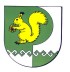 Собрание депутатов    Моркинского муниципального района № 86седьмой созыв     «30» сентября 2020 года